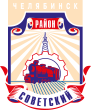 СОВЕТ депутатов советского района
второго созыва454091, г. Челябинск, ул. Орджоникидзе 27А. (351) 237-98-82. E-mail: sovsovet@mail.ru29.03.2022											 № 27/4Р Е Ш Е Н И ЕВ соответствии с Федеральным законом от 06 октября 2003 года № 131-ФЗ
«Об общих принципах организации местного самоуправления в Российской Федерации», Уставом Советского района города ЧелябинскаСовет депутатов Советского района второго созываР Е Ш А Е Т:1. Утвердить отчеты  депутатов Челябинской городской Думы, избранных из состава Совета депутатов Советского района, о работе за 2021 год:1) Овчинникова С.Г. - депутата Совета депутатов Советского района по избирательному округу № 6;2) Зайцева М.В. - депутата Совета депутатов Советского района по избирательному округу № 9;3) Назарова А.В. - депутата Совета депутатов Советского района по избирательному округу № 13;4) Рыльских В.П. – депутата Совета депутатов Советского района по избирательному округу № 15;5) Калинина М.К. - депутата Совета депутатов Советского района по избирательному округу № 16;6) Боярской О.В. - депутата Совета депутатов Советского района по избирательному округу № 17;7) Паутова В.Г. - депутата Совета депутатов Советского района по избирательному округу № 23.2. Контроль исполнения настоящего решения поручить председателю постоянной комиссии Совета депутатов Советского района по местному самоуправлению, регламенту и этике А. Д. Сидорову.3. Настоящее решение вступает в силу со дня его подписания, и подлежит официальному обнародованию.Председатель Совета депутатов	Советского района							                  С. В. НайденовОб отчете депутатов Челябинской городской Думы, избранных из состава Совета депутатов Советского района